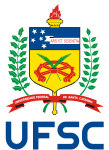 UNIVERSIDADE FEDERAL DE SANTA CATARINACENTRO DE CIÊNCIAS BIOLÓGICASDepartamento de Biologia Celular, Embriologia e GenéticaCampus Trindade - CEP 88040-900 -Florianópolis SCTel: 48 3721-9226/ 4760		E-mail beg@ccb.ufsc.br - http:// www.beg.ccb.ufsc.br/PLANO DE ENSINOPLANO DE ENSINOSEMESTRE - 2016.2SEMESTRE - 2016.2I. IDENTIFICAÇÃO DA DISCIPLINA: I. IDENTIFICAÇÃO DA DISCIPLINA: I. IDENTIFICAÇÃO DA DISCIPLINA: I. IDENTIFICAÇÃO DA DISCIPLINA: I. IDENTIFICAÇÃO DA DISCIPLINA: I. IDENTIFICAÇÃO DA DISCIPLINA: CÓDIGONOME DA DISCIPLINATURMANO DE HORAS-AULA SEMANAISNO DE HORAS-AULA SEMANAISTOTAL DE HORAS-AULA SEMESTRAISCÓDIGONOME DA DISCIPLINATURMATEÓRICASPRÁTICASTOTAL DE HORAS-AULA SEMESTRAISBEG7037Genética Evolutiva071082154II. PROFESSOR(ES) MINISTRANTE(S)Profª Drª Andrea Rita MarreroProfª Drª Daniela De ToniProfª Drª Luisa Damazio Rona PitalugaIII. PRÉ-REQUISITO(S)III. PRÉ-REQUISITO(S)CÓDIGONOME DA DISCIPLINABEG7035Genética ClássicaIV CURSO(S) PARA O(S) QUAL(IS) A DISCIPLINA É OFERECIDACurso de Ciências BiológicasV. EMENTAFatores que alteram o Equilíbrio de Hardy-Weinberg: Endogamia, Deriva Genética, Mutação, Fluxo Gênico e Seleção. A variabilidade genética em populações panmíticas e isoladas. Micro evolução. Novas abordagens da teoria evolutiva.VI. OBJETIVOSPossibilitar ao aluno a compreensão do papel dos fatores que atuam no processo evolutivo. Introduzi-los às novas abordagens da teoria de evolução orgânica.VII. CONTEÚDO PROGRAMÁTICO1. PROGRAMA TEÓRICO:Fatores que alteram o equilíbrio: Endogamia, Deriva Genética, Mutação, Migração e Seleção.Estudo de populações isoladas e panmíticas.Novas abordagens da teoria evolutiva: Neutralismo, Organização e Desorganização, Transilência Genética, Equilíbrio Pontuado e outras.2. PROGRAMA PRÁTICO:Cruzamentos com Drosophila para experimentos de forças evolutivasSimulações computacionais para experimentos de forças evolutivasDiscussão de vídeos e artigosVIII. METODOLOGIA DE ENSINO / DESENVOLVIMENTO DO PROGRAMASerão ministradas aulas com discussão de textos, utilizando-se recursos audiovisuais. As aulas serão expositivas ou baseadas em textos, que serão previamente lidos para discussão em aula. As aulas práticas ocorrerão no laboratório e seus resultados discutidos em sala de aula.IX. METODOLOGIA DE AVALIAÇÃOCada aluno será avaliado em duas verificações (Teóricas), não cumulativas, previamente marcadas, e uma terceira nota (Prática) resultante da média das notas dos exercícios, atividades e relatórios. A nota final será a média composta pelas notas das duas avaliações teóricas (peso seis) e da nota de prática (peso quatro).X. NOVA AVALIAÇÃOX. NOVA AVALIAÇÃODisciplina isenta de nova avaliação de acordo com o Regimento dos Cursos de Graduação da UFSC.Disciplina isenta de nova avaliação de acordo com o Regimento dos Cursos de Graduação da UFSC.XI. CRONOGRAMAXI. CRONOGRAMACRONOGRAMA TEÓRICO E PRÁTICO:CRONOGRAMA TEÓRICO E PRÁTICO:DataConteúdo09/08Revisão do Equilíbrio de Hardy-Weinberg. 09/08Prática: Observação e cruzamento da F2 dos experimentos de Deriva Genética, Seleção Natural e Artificial16/08Efeitos da Deriva Genética sobre o equilíbrio de Hardy-Weinberg23/08Efeitos da Mutação sobre o equilíbrio de Hardy-Weinberg23/08Prática: Observação e cruzamento da F3 dos experimentos de Deriva Genética, Seleção Natural e Artificial30/08O conceito de Seleção Natural 06/09Efeitos da Seleção Natural sobre o equilíbrio de Hardy-Weinberg06/09Prática: Observação e cruzamento da F4 dos experimentos de Deriva Genética, Seleção Natural e Artificial13/09Efeitos da Migração sobre o equilíbrio de Hardy-Weinberg  20/09Endogamia sobre o equilíbrio de Hardy-Weinberg20/09Prática: Observação e cruzamento da F5 dos experimentos de Deriva Genética, Seleção Natural e Artificial27/09SEMANA DA BIOLOGIA 04/10Seminário Discussão de resultados11/10Primeira Avaliação Teórica18/10Apresentação histórica das diferentes linhas do pensamento evolutivo, pós Teoria Sintética25/10Gradualismo e Equilíbrio Pontuado                                                                    entrega do relatório01/11A Teoria Neutralista e Relógio Molecular 08/11Sociobiologia e o determinismo biológico15/11Feriado22/11Organização do Genoma e Evo-Devo29/11Genômica Comparativa06/12Segunda Avaliação Teórica e Avaliação da disciplinaXII. BIBLIOGRAFIA BÁSICA BEIGUELMAN, B. 1995. Dinâmica dos genes nas famílias e nas populações. 2ª ed. SBG, Ribeirão Preto.FREEMAN, S; HERRON, JC. 2009. Análise Evolutiva. Artmed, Porto Alegre.HARTL, D.L.; CLARK, A.G. 2011. Princípios de Genética de Populações. 4ª ed. Artmed, Porto Alegre.SNUSTAD, DP; SIMMONS, MJ. 2014. Fundamentos de Genética. 5ª edição. Ed. Guanabara Koogan, RJ.XIII. BIBLIOGRAFIA COMPLEMENTAR Artigos científicos publicados em periódicos especializados com acesso pelo VPN UFSCAssinatura do ProfessorAssinatura do ProfessorAssinatura do ProfessorAssinatura do Chefe do DepartamentoAssinatura do Chefe do DepartamentoAssinatura do Chefe do DepartamentoAprovado no Colegiado do Depto._____/Centro_____Em: _____/_____/_____Aprovado no Colegiado do Depto._____/Centro_____Em: _____/_____/_____Aprovado no Colegiado do Depto._____/Centro_____Em: _____/_____/_____Aprovado no Colegiado do Depto._____/Centro_____Em: _____/_____/_____Aprovado no Colegiado do Depto._____/Centro_____Em: _____/_____/_____